PHÒNG TƯ PHÁP HUYỆN DƯƠNG MINH CHÂU PHỐI HỢP VỚI BAN THƯỜNG VỤ HUYỆN ĐOÀN TỔ CHỨC HỘI NGHỊ TRIỂN KHAI LUẬT TRẺ EM VÀ CÁC BIỆN PHÁP VỀ PHÒNG, CHỐNG XÂM HẠI TRẺ EM CHO ĐỘI NGŨ CÁN BỘ CHỈ HUY ĐỘI TRÊN ĐỊA BÀN HUYỆN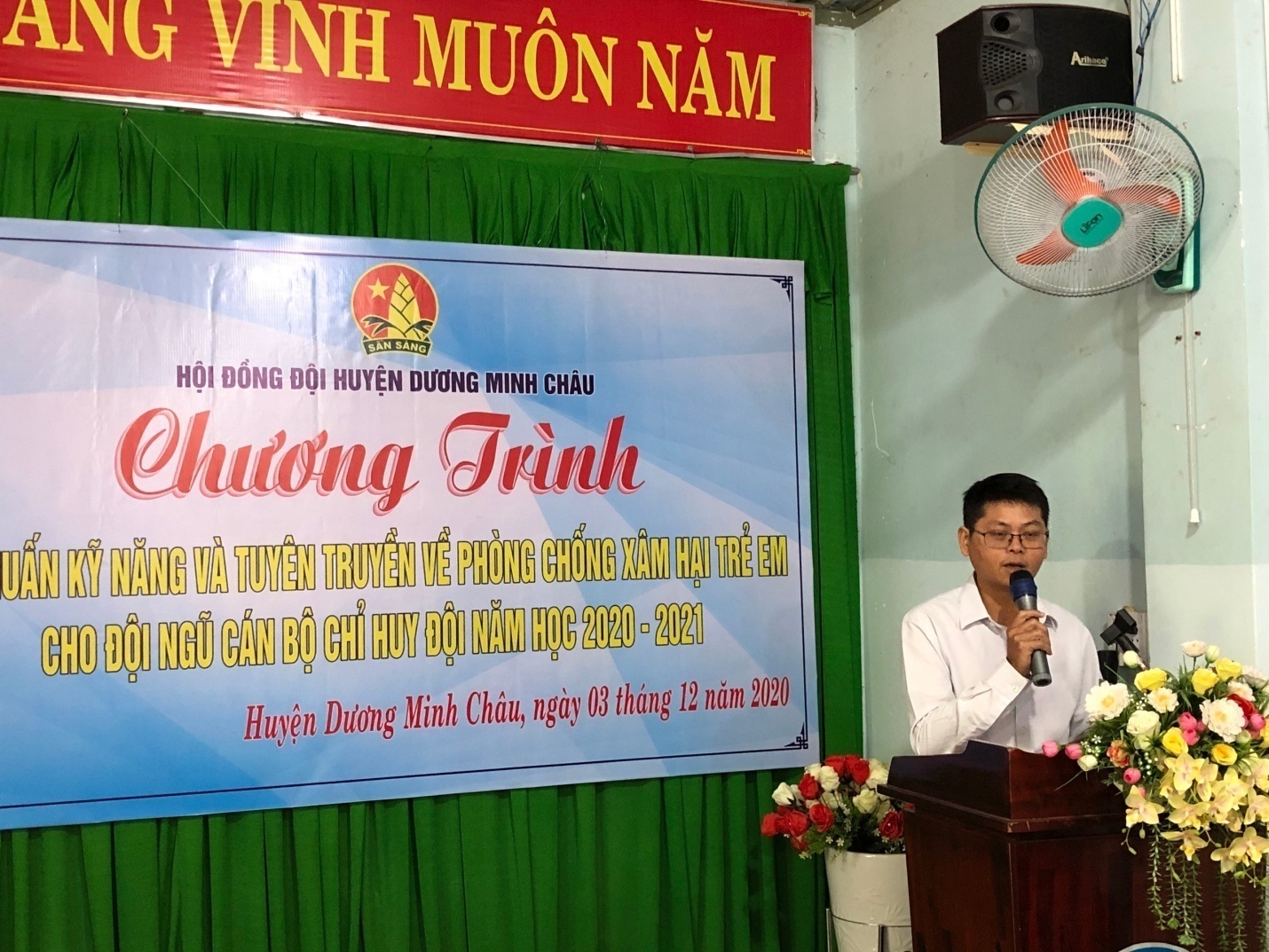      Ảnh: Đ/c Nguyễn Tấn Tài – Chuyên viên Phòng Tư pháp,                           Báo cáo viên pháp luật huyện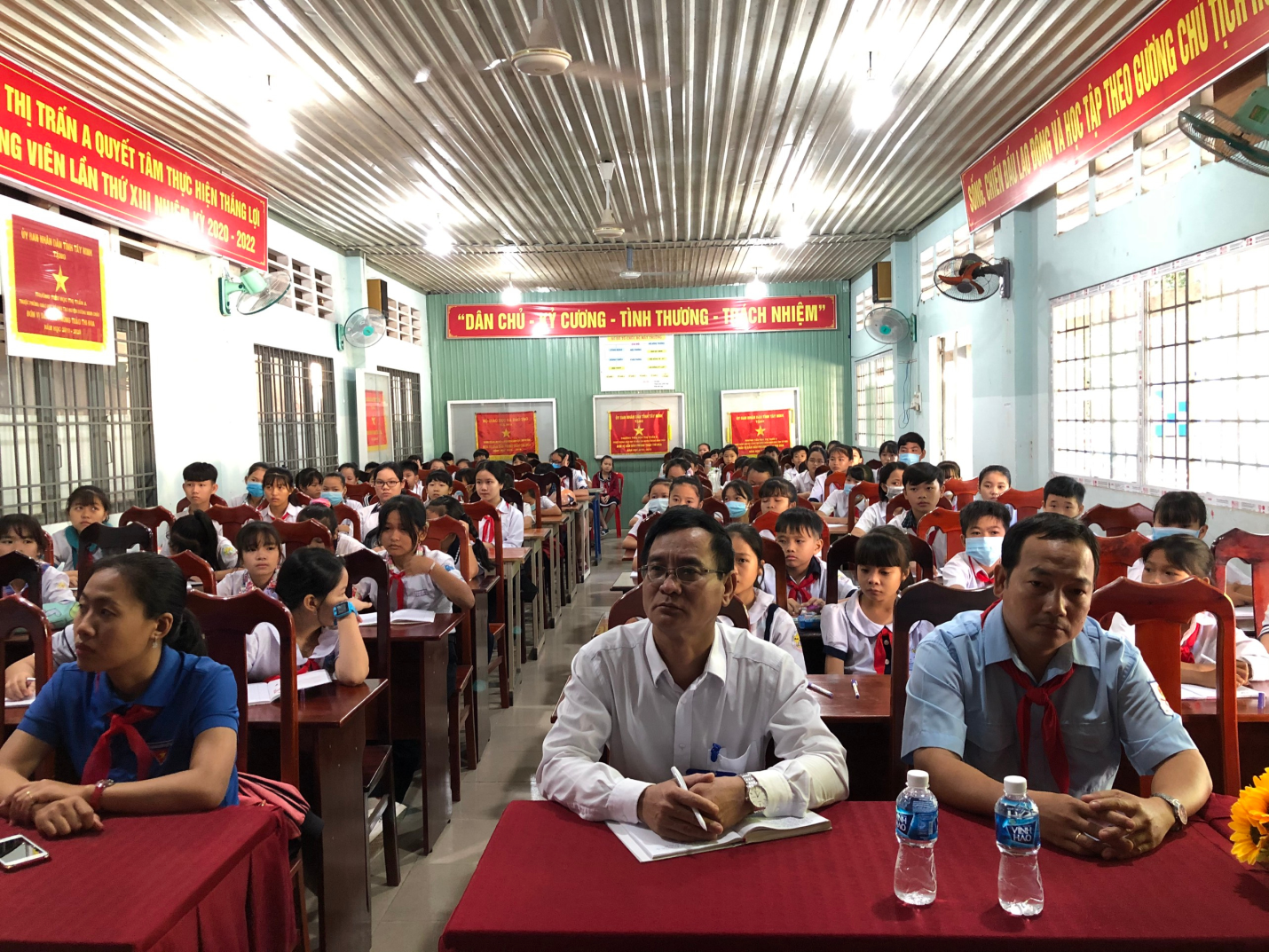                      Ảnh toàn cảnh hội nghịQua hội nghị, giúp các học sinh hiểu biết đầy đủ hơn về kiến thức pháp luật về phòng, chống xâm hại trẻ em, nâng cao khả năng tự bảo vệ mình và mong muốn các em tiếp tục tuyên truyền đến các bạn học cùng lớp, cùng trường, góp phần thực hiện công tác bảo vệ trẻ em trong giai đoạn hiện nay./.                                                                                                  Tấn Tài